Annex A-1ADS-B COLLABORATION PROJECT OVER THE SOUTH CHINA SEA AREA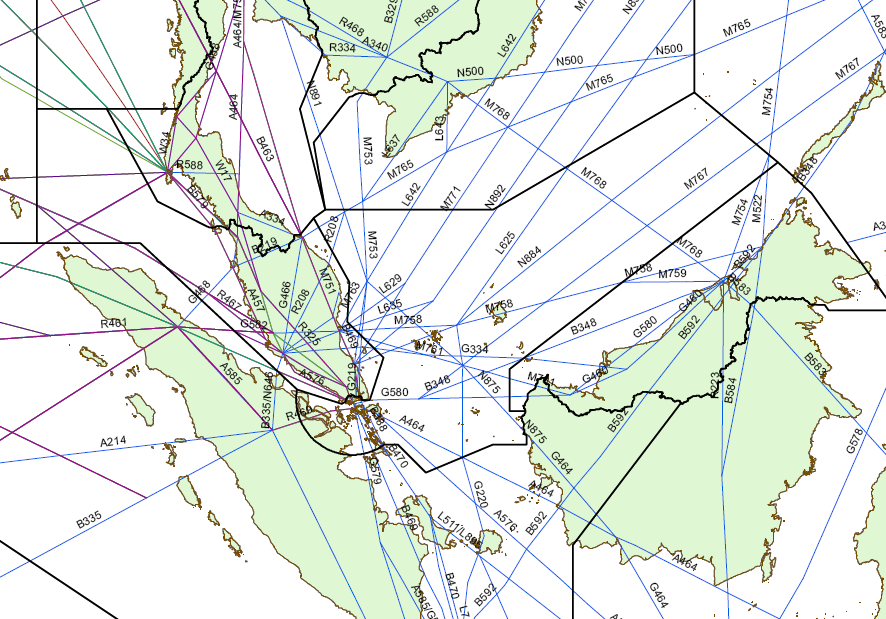 Annex A-2ADS-B Collaboration over the South China SeaTasks and Proposed MilestonesAnnex A-3ADS-B Operational Trial and ImplementationIn Singapore FIRItemDescriptionStatusTarget CompletionAInstallation of ADS-B ground stations and linksInstallation of ADS-B ground stations and linksInstallation of ADS-B ground stations and linksNatuna and MatakCompletedSingaporeCompletedCon SonOn-Going2H2012BInstallation of VHF station and linksInstallation of VHF station and linksInstallation of VHF station and linksNatuna and MatakOn-Going1H2012ConsonOn-Going2H2012CSigning of ADS-B data and VHF radio facility sharing agreementSigning of ADS-B data and VHF radio facility sharing agreementSigning of ADS-B data and VHF radio facility sharing agreementBetween Indonesia and SingaporeCompletedBetween Vietnam and SingaporeCompletedDSigning of ATS Operational LOA between Ho Chi Minh and Singapore ACCs1H2012EIssue AIC on aircraft equipage mandateCompletedFTechnical Monitoring of ADS-B 1H2012GOperational trial and ImplementationSee Annex A-3See Annex A-3